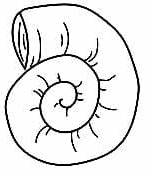 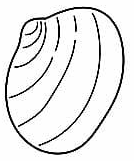 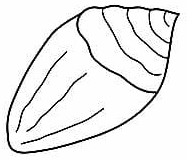 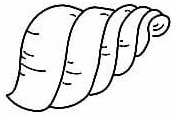 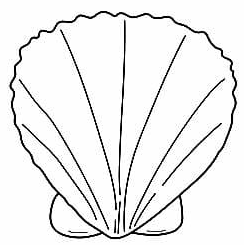 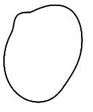 ’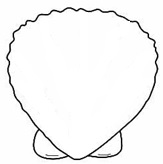 ’